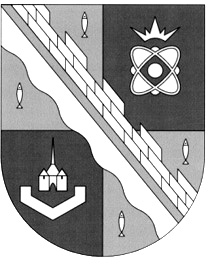 администрация МУНИЦИПАЛЬНОГО ОБРАЗОВАНИЯ                                        СОСНОВОБОРСКИЙ ГОРОДСКОЙ ОКРУГ  ЛЕНИНГРАДСКОЙ ОБЛАСТИпостановлениеот 19/02/2020 № 344О внесении изменений в постановление администрацииСосновоборского городского округа от 06.11.2018 № 2420«Об утверждении Положения о порядке предоставления субсидии Сосновоборскому муниципальному фонду поддержки предпринимательства в рамках реализации муниципальной программы «Стимулирование экономической активности малого и среднего предпринимательства в Сосновоборском городском округе до 2030 года»»В соответствии с приказами Министерства финансов Российской Федерации                      от 16.11.2018 № 233н «О внесении изменений в приказы Министерства финансов Российской Федерации от 31 октября 2016 года № 199н и от 28 июля 2017 года № 121н», от 07.05.2018 № 97н «О внесении изменений в типовую форму соглашения (договора) о предоставлении из федерального бюджета субсидии некоммерческой организации, не являющейся государственным (муниципальным) учреждением, утвержденную приказом Министерства финансов российской Федерации от 28 июля 2017 года № 121н», постановлением администрации Сосновоборского городского округа от 12.02.2020 № 273 «О мерах по реализации в 2020 году решения совета депутатов «О бюджете Сосновоборского городского округа на 2020 год и на плановый период 2021 и 2022 годов» администрация Сосновоборского городского округа п о с т а н о в л я е т:1. Внести изменения в Положение о порядке предоставления субсидии Сосновоборскому муниципальному фонду поддержки предпринимательства в рамках реализации муниципальной программы «Стимулирование экономической активности малого и среднего предпринимательства в Сосновоборском городском округе до 2030 года»», утвержденное постановлением администрации Сосновоборского городского округа от 06.11.2018 № 2420 (с изменениями от 05.03.2019 № 438) (далее – Положение):1.1.  В подраздел 2.1 «Перечень документов, предоставляемых Получателем субсидии главному распорядителю для получения субсидии» раздела 2 «Условия и порядок предоставления субсидии» Положения добавить пункты:«2.1.8. Получатель субсидии должен отсутствовать в реестре недобросовестных поставщиков.2.1.9. Главный распорядитель бюджетных средств обязан проводить проверки достоверности сведений, содержащихся в заявлении о предоставлении субсидии и представляемых получателем документах, путем их сопоставления между собой, а также о направлении запросов (в случае отсутствия в представленных документах справок налоговых органов и государственных внебюджетных фондов) об отсутствии у получателя неисполненной обязанности по уплате налогов, сборов, страховых взносов, пеней, штрафов, процентов, подлежащих уплате в соответствии с законодательством Российской Федерации.»1.2. В разделе 4 «ТРЕБОВАНИЯ ОБ ОСУЩЕСТВЛЕНИИ КОНТРОЛЯ ЗА СОБЛЮДЕНИЕМ УСЛОВИЙ, ЦЕЛЕЙ И ПОРЯДКА ПРЕДОСТАВЛЕНИЯ СУБСИДИЙ И ОТВЕТСТВЕННОСТИ ЗА ИХ НАРУШЕНИЕ» Положения:1.2.1. Пункт 4.1.1 подраздела 4.1 «Требование об обязательной проверке главным распорядителем и органом муниципального финансового контроля соблюдения условий, целей и порядка предоставления субсидии» изложить в новой редакции:«4.1.1.Контроль соблюдения условий, целей и порядка предоставления субсидии осуществляется главным распорядителем (в лице отдела экономического развития), комитетом финансов и контрольно-счетным органом городского округа путем проведения плановых и (или) внеплановых проверок, в том числе выездных, в порядке, установленном главным распорядителем бюджетных средств.»1.2.2. В подраздел 4.2 «Следующие меры ответственности за нарушение условий, целей и порядка предоставления субсидии» добавить пункт 4.2.2:«4.2.2. В соответствии со ст.395 ГК РФ, в случаях неправомерного удержания денежных средств, уклонения от их возврата, иной просрочки в их уплате подлежат уплате проценты на сумму долга. Размер процентов определяется ключевой ставкой Банка России, действовавшей в соответствующие периоды.».1.3. Изложить в новой редакции Приложение 3 к Положению «Соглашение о предоставлении из бюджета Сосновоборского городского округа субсидии некоммерческой организации Сосновоборский муниципальный фонд поддержки предпринимательства, не являющемуся муниципальным учреждением» (приложение).2. Общему отделу администрации (Смолкина М.С.) обнародовать настоящее постановление на электронном сайте городской газеты «Маяк».3. Отделу по связям с общественностью (пресс-центр) комитета по общественной безопасности и информации (Никитина В.Г.) разместить настоящее постановление на официальном сайте Сосновоборского городского округа.4. Настоящее постановление вступает в силу со дня официального обнародования.5. Контроль за исполнением настоящего постановления возложить на первого заместителя главы администрации Лютикова С.Г.Глава Сосновоборского городского округа	               М.В.ВоронковУТВЕРЖДЕНА постановлением администрацииСосновоборского городского округа от 19/02/2020 № 344(Приложение)Приложение 3к Положению(форма)Соглашение о предоставлении из бюджета Сосновоборского городского округа субсидиинекоммерческой организации Сосновоборский муниципальный фонд поддержки предпринимательства, не являющемуся муниципальным учреждением Город Сосновый Бор Ленинградской областиАдминистрация муниципального образования Сосновоборский городской округ Ленинградской области, которой как получателю средств местного бюджета доведены лимиты бюджетных обязательств на предоставление субсидии в соответствии с пунктом 2 статьи 78.1 Бюджетного кодекса Российской, именуемая в дальнейшем «Администрация» в лице главы администрации Сосновоборского городского округа ______________________________, действующего на основании Устава муниципального образования Сосновоборский городской округ Ленинградской области, утвержденного решением совета депутатов, от  26.02.2008 № 16 (с учетом изменений на ___.___. 20___), с одной стороны, и Сосновоборский муниципальный фонд поддержки предпринимательства, именуемый в дальнейшем «Получатель», в лице директора _______________________________, действующего(ей) на основании Устава, утвержденного постановлением Администрации от 02.09.2016 № 2060 (с изменениями от 27.03.2018 № 715, от____ № __), с другой стороны, далее именуемые «Стороны», в соответствии с Бюджетным кодексом Российской Федерации, постановлением Администрации от ___.___.20___ № ____ «Об утверждении Положения о порядке предоставления субсидии Сосновоборскому муниципальному фонду поддержки предпринимательства в рамках реализации муниципальной программы «Стимулирование экономической активности малого и среднего предпринимательства в Сосновоборском городском округе до 2030 года»» (с изменениями от ____ № __), заключили настоящее Соглашение о нижеследующем.Предмет Соглашения1.1. Предметом настоящего Соглашения является предоставление Получателю из бюджета Сосновоборского городского округа в 20__ году субсидии на возмещение затрат (далее - Субсидия) (выбрать):- связанных с осуществлением уставной деятельности, направленных на создание благоприятных условий для развития и поддержки предпринимательства на территории Сосновоборского городского округа, в том числе: на оплату труда и начисления на выплаты по оплате труда, на организацию и проведение информационных семинаров (тренингов) по актуальным темам по вопросам предпринимательства, подготовку и выпуск в эфир телепередач, а также других мероприятий, посвященных вопросам развития и поддержки малого предпринимательства;- на развитие Фонда в рамках реализации подпрограммы «Развитие и поддержка малого и среднего предпринимательства и потребительского рынка на территории Сосновоборского городского округа» муниципальной программы «Стимулирование экономической активности малого и среднего предпринимательства в Сосновоборском городском округе до 2030 года» в части проведения ремонтных работ в бизнес-инкубаторе производственного назначения, расположенного по адресу: Гаражный проезд, д. 3, а также в бизнес-инкубаторе офисного назначения, расположенного по адресу: пр. Героев, д. 54а;- на оказание услуг по сбору и обработке статистических показателей на территории муниципального образования Сосновоборский городской округ в целях проведения мониторинга малого предпринимательства в г. Сосновый Бор Ленинградской области.1.1.1. в целях реализации Получателем следующих проектов (мероприятий) (выбрать):1.1.1.1. «2.Предоставление субсидий Сосновоборскому муниципальному фонду поддержки предпринимательства на проведение ремонтных работ в бизнес-инкубаторе» (________________________________________) (подпункт ___ Плана реализации на 20__ год муниципальной программы «Стимулирование экономической активности малого и среднего предпринимательства в Сосновоборском городском округе до 2030 года», утвержденного постановлением администрации Сосновоборского городского округа от ___.___.2020 № ____ (далее – План реализации);1.1.1.2. «Предоставление субсидий Сосновоборскому муниципальному фонду поддержки предпринимательства, связанных с осуществлением уставной деятельности (заработная плата с начислениями на заработную плату)» (подпункт ___ Плана реализации);1.1.1.3. «3.Предоставление субсидии Сосновоборскому муниципальному фонду поддержки предпринимательства на оказание услуг по сбору и обработке статистических показателей на территории муниципального образования Сосновоборский городской округ в целях проведения мониторинга малого предпринимательства в г. Сосновый Бор Ленинградской области» (подпункт ___ Плана реализации);1.1.1.4. «4.Подготовка и выпуск в эфир телепередач, посвященных вопросам развития малого предпринимательства» (подпункт ___ Плана реализации);1.1.1.5. «5.Праздничное мероприятие, посвященное Дню Российского предпринимательства» (подпункт ___ Плана реализации);1.1.1.6. «6.Участие СМП, представителей инфраструктуры и администрации в выездном областном семинаре (форуме) «Энергия возможностей»» (подпункт ___ Плана реализации);1.1.1.7. «7.Информационная поддержка субъектов МСП (техническая поддержка и обслуживание официального сайта СМФПП)» (подпункт ___ Плана реализации);1.1.1.8. ___________________________________________________ (иные мероприятия).Финансовое обеспечение предоставления Субсидии2.1. Субсидия предоставляется в соответствии с лимитами бюджетных обязательств, доведенными Администрации как получателю средств местного бюджета, по кодам классификации расходов бюджетов Российской Федерации (далее - коды БК) на цели, указанные в разделе I настоящего Соглашения, в размере __________ (______________) рублей по коду БК _____________________.Условия предоставления Субсидии3.1. Субсидия предоставляется в соответствии с Правилами предоставления субсидии:-при представлении Получателем в централизованную бухгалтерию Администрации в срок до __.__.20__ года документов, согласно перечня документов, представляемых для получения субсидии (Приложение № 1 к настоящему Соглашению, являющемся неотъемлемой частью настоящего Соглашения);-на финансовое обеспечение расходов, источником финансового обеспечения которых является Субсидия (Приложение № 2 к настоящему Соглашению, являющемся неотъемлемой частью настоящего Соглашения).3.2. Перечисление Субсидии осуществляется в соответствии с бюджетным законодательством Российской Федерации:3.2.1. на счет Получателя, открытый в __________________________________________________________________________:наименование органа федерального казначейства РФ, учреждения Центрального банка Российской Федерации или кредитной организации)3.2.1.1. в соответствии с планом-графиком перечисления Субсидии, установленным в приложении № 3 к настоящему Соглашению, являющемся неотъемлемой частью настоящего Соглашения;3.2.1.2. не позднее десятого рабочего дня, следующего за днем представления Получателем в централизованную бухгалтерию Администрации документов, согласно перечня документов, предоставляемых Получателем субсидии для получения субсидии, определенного п. 2.1 действующего Положения о порядке предоставления субсидии Сосновоборскому муниципальному фонду поддержки предпринимательства.3.3. Условием предоставления Субсидии является согласие Получателя на осуществление Администрацией и органами муниципального финансового контроля проверок соблюдения Получателем условий, целей и порядка предоставления Субсидии. Выражение согласия Получателя на осуществление указанных проверок осуществляется путем подписания настоящего Соглашения.Взаимодействие Сторон4.1. Администрация обязуется:4.1.1. обеспечить предоставление Субсидии в соответствии с разделом III настоящего Соглашения;4.1.2. осуществлять проверку представляемых Получателем документов, указанных в пунктах 3.1, 3.2 настоящего Соглашения, в том числе на соответствие их Правилам предоставления субсидии, в течение трех рабочих дней со дня их получения от Получателя;4.1.3. утверждать сведения о направлениях расходования целевых средств на 20__ год в соответствии с бюджетным законодательством Российской Федерации и (или) Правилами предоставления субсидии (далее - Сведения), Сведения с учетом внесенных изменений не позднее третьего рабочего дня со дня получения указанных документов от Получателя в соответствии с пунктом 4.3.3 настоящего Соглашения;4.1.4. обеспечивать перечисление Субсидии на счет Получателя, указанный в разделе VIII настоящего Соглашения, в соответствии с пунктом 3.2 настоящего Соглашения;4.1.5. устанавливать показатели результативности предоставления Субсидии в приложении № 4 к настоящему Соглашению, являющемся неотъемлемой частью настоящего Соглашения;4.1.6. возместить убытки, понесенные Получателем в случае неисполнения обязательств, Администрации, предусмотренных настоящим Соглашением, в течение трех рабочих дней со дня получения от Получателя требования о возмещении убытков;4.1.7. осуществлять оценку достижения Получателем показателей результативности предоставления Субсидии и (или) иных показателей, установленных Правилами предоставления субсидии или Администрацией, в соответствии с пунктом 4.1.5 настоящего Соглашения, на основании отчета(ов) о достижении значений показателей результативности предоставления Субсидии по форме, согласно приложению № 5 к настоящему Соглашению, являющемуся неотъемлемой частью настоящего Соглашения, представленного(ых) в соответствии с пунктом 4.3.9.2 настоящего Соглашения;4.1.8. осуществлять контроль за соблюдением Получателем порядка, целей и условий предоставления Субсидии, установленных Правилами предоставления субсидии и настоящим Соглашением, путем проведения плановых и (или) внеплановых проверок:4.1.8.1. по месту нахождения Администрации на основании:4.1.8.1.1. отчета(ов) о расходах Получателя, источником финансового обеспечения которых является Субсидия, по форме, согласно приложению № 6 к настоящему Соглашению, являющемуся неотъемлемой частью настоящего Соглашения, представленного(ых) в соответствии с пунктом 4.3.9.1 настоящего Соглашения;4.1.8.1.2. иных документов, представленных Получателем по запросу Администрации в соответствии с пунктом 4.3.10 настоящего Соглашения;4.1.8.2. по месту нахождения Получателя путем документального и фактического анализа операций, произведенных Получателем, связанных с использованием Субсидии;4.1.8.3. выбор способа проведения контроля за соблюдением Получателем порядка, целей и условий предоставления Субсидии, установленных Правилами предоставления субсидии и Соглашением, по месту нахождения Администрации и (или) по месту нахождения Получателя осуществляется Администрацией;4.1.9. в случае установления Администрацией или получения от органа муниципального финансового контроля информации о факте(ах) нарушения Получателем порядка, целей и условий предоставления Субсидии, предусмотренных Правилами предоставления субсидии и (или) настоящим Соглашением, в том числе указания в документах, представленных Получателем в соответствии с Правилами предоставления субсидии и (или) настоящим Соглашением, недостоверных сведений, направлять Получателю требование об обеспечении возврата Субсидии в бюджет Сосновоборского городского округа в размере и в сроки, определенные в указанном требовании.4.1.10. рассматривать предложения, документы и иную информацию, направленную Получателем, в том числе в соответствии с пунктом 4.4.1 настоящего Соглашения, в течение трех рабочих дней со дня их получения и уведомлять Получателя о принятом решении (при необходимости);4.1.11. направлять разъяснения Получателю по вопросам, связанным с исполнением настоящего Соглашения, в течение пяти рабочих дней со дня получения обращения Получателя в соответствии с пунктом 4.4.2 настоящего Соглашения;4.1.12. выполнять иные обязательства в соответствии с бюджетным законодательством Российской Федерации и Правилами предоставления субсидии.4.2. Администрация вправе:4.2.1. принимать решение об изменении условий настоящего Соглашения в соответствии с пунктом 7.3 настоящего Соглашения, в том числе на основании информации и предложений, направленных Получателем в соответствии с пунктом 4.4.1 настоящего Соглашения, включая изменение размера Субсидии;4.2.2. принимать в соответствии с бюджетным законодательством Российской Федерации решение о наличии или отсутствии потребности в направлении в 20__ году остатка Субсидии, неиспользованного в 20__ году, на цели, указанные в разделе I настоящего Соглашения, не позднее пяти рабочих дней со дня получения от Получателя документов, обосновывающих потребность в направлении остатка Субсидии на цели, указанные в п. 1.2 действующего Положения о порядке предоставления субсидии Сосновоборскому муниципальному фонду поддержки предпринимательства;4.2.3. приостанавливать предоставление Субсидии в случае установления Администрацией или получения от органа муниципального финансового контроля информации о факте(ах) нарушения Получателем порядка, целей и условий предоставления Субсидии, предусмотренных Правилами предоставления субсидии и настоящим Соглашением, в том числе указания в документах, представленных Получателем в соответствии с настоящим Соглашением, недостоверных сведений, до устранения указанных нарушений с обязательным уведомлением Получателя не позднее третьего рабочего дня с даты принятия решения о приостановлении предоставления Субсидии;4.2.4. запрашивать у Получателя документы и информацию, необходимые для осуществления контроля за соблюдением Получателем порядка, целей и условий предоставления Субсидии, установленных Правилами предоставления Субсидии и настоящим Соглашением, в соответствии с пунктом 4.1.8 настоящего Соглашения;4.2.5. осуществлять иные права в соответствии с бюджетным законодательством Российской Федерации и Правилами предоставления субсидии.4.3. Получатель обязуется:4.3.1. представлять в Администрацию документы, в соответствии с пунктом 3.1, 3.2.2.2 настоящего Соглашения;4.3.2. представить в Администрацию документы, установленные пунктом 4.2.2 настоящего Соглашения;4.3.3. направлять в Администрацию на утверждение:4.3.3.1. сведения не позднее третьего рабочего дня со дня заключения настоящего Соглашения;4.3.3.2. сведения с учетом внесенных изменений не позднее трех рабочих дней со дня внесения в них изменений;4.3.4. утверждать, с направлением копии в Администрацию:4.3.4.1. сведения не позднее третьего рабочего дня со дня заключения настоящего Соглашения;4.3.4.2. сведения с учетом внесенных изменений не позднее трех рабочих дней со дня внесения в них изменений;4.3.5. направлять Субсидию на финансовое обеспечение (возмещение) затрат, определенных в Сведениях;4.3.6. не приобретать за счет Субсидии иностранную валюту, за исключением операций, определенных в Правилах предоставления субсидии;4.3.7. вести обособленный аналитический учет операций, осуществляемых за счет Субсидии;4.3.8. обеспечивать достижение значений показателей результативности предоставления Субсидии и (или) иных показателей, установленных Правилами предоставления субсидии или Администрацией в соответствии с пунктом 4.1.5 настоящего СоглашенияP491;4.3.9. представлять в Администрацию:4.3.9.1. отчет о расходах Получателя, источником финансового обеспечения которых является Субсидия, в соответствии с пунктом 4.1.8.1.1 настоящего Соглашения, не позднее третьего рабочего дня, следующего за отчетным периодом;4.3.9.2. отчет о достижении значений показателей результативности предоставления Субсидии в соответствии с пунктом 4.1.5 настоящего Соглашения не позднее третьего рабочего дня, следующего за отчетным периодом;4.3.9.3. иные отчеты:4.3.9.3.1. ежеквартально отчет об использовании фонда развития Получателя не позднее десятого рабочего дня, следующего за отчетным периодом;4.3.9.3.2. ежеквартально с нарастающим итогом отчет о деятельности Получателя не позднее десятого рабочего дня, следующего за отчетным периодом;4.3.9.3.3. ежеквартальный, с нарастающим итогом, отчет об экономической деятельности Бизнес-инкубатора не позднее десятого рабочего дня, следующего за отчетным периодом;4.3.10. направлять по запросу Администрации документы и информацию, необходимые для осуществления контроля за соблюдением порядка, целей и условий предоставления Субсидии в соответствии с пунктом 4.2.4 настоящего Соглашения, в течение трех рабочих дней со дня получения указанного запроса;4.3.11. в случае получения от Администрации требования в соответствии с пунктом 4.1.9 настоящего Соглашения:4.3.11.1. устранять факт(ы) нарушения порядка, целей и условий предоставления Субсидии в сроки, определенные в указанном требовании;4.3.11.2. возвращать в местный бюджет Субсидию в размере и в сроки, определенные в указанном требовании;4.3.12. возвращать неиспользованный остаток Субсидии в доход местного бюджета в случае отсутствия решения Администрации о наличии потребности в направлении не использованного в 20__ году остатка Субсидии на цели, указанные в разделе I настоящего Соглашения, в срок до 25 декабря 20__ года;4.3.13. обеспечивать полноту и достоверность сведений, представляемых в Администрацию в соответствии с настоящим Соглашением;4.3.14. выполнять иные обязательства в соответствии с законодательством Российской Федерации и Правилами предоставления субсидии.4.4. Получатель вправе:4.4.1. направлять в Администрацию предложения о внесении изменений в настоящее Соглашение в соответствии с пунктом 7.3 настоящего Соглашения, в том числе в случае установления необходимости изменения размера Субсидии с приложением информации, содержащей финансово-экономическое обоснование данного изменения;4.4.2. обращаться в Администрацию в целях получения разъяснений в связи с исполнением настоящего Соглашения;4.4.3. направлять в 20__ году неиспользованный остаток Субсидии, полученной в соответствии с настоящим Соглашением (при наличии), на осуществление выплат в соответствии с целями, указанными в разделе I настоящего Соглашения, в случае принятия Администрацией соответствующего решения в соответствии с пунктом 4.2.2 настоящего Соглашения;4.4.4. осуществлять иные права в соответствии с бюджетным законодательством Российской Федерации и Правилами предоставления субсидии.Ответственность Сторон5.1. В случае неисполнения или ненадлежащего исполнения своих обязательств по настоящему Соглашению Стороны несут ответственность в соответствии с законодательством Российской Федерации.Иные условия6.1. Иные условия по настоящему Соглашению:6.1.1. _________________________Заключительные положения7.1. Споры, возникающие между Сторонами в связи с исполнением настоящего Соглашения, решаются ими, по возможности, путем проведения переговоров с оформлением соответствующих протоколов или иных документов. При недостижении согласия споры между Сторонами решаются в судебном порядке.7.2. Настоящее Соглашение вступает в силу с даты его подписания лицами, имеющими право действовать от имени каждой из Сторон, но не ранее доведения лимитов бюджетных обязательств, указанных в пункте 2.1 настоящего Соглашения, и действует до полного исполнения Сторонами своих обязательств по настоящему Соглашению.7.3. Изменение настоящего Соглашения, в том числе в соответствии с положениями пункта 4.2.1 настоящего Соглашения, осуществляется по соглашению Сторон и оформляется в виде дополнительного соглашения к настоящему Соглашению, согласно приложению № 7 к настоящему Соглашению, являющемуся неотъемлемой частью настоящего Соглашения.7.3.1. Изменение настоящего Соглашения возможно в случае:7.3.1.1. уменьшения/увеличения Администрацией ранее доведенных лимитов бюджетных обязательств на предоставление субсидии;7.3.1.2. уменьшения/увеличения показателей результативности (целевых показателей), установленных настоящим соглашением, при согласовании изменений показателей результативности (целевых показателей) с отделом экономического развития Администрации.7.4. Расторжение настоящего Соглашения осуществляется по соглашению Сторон по форме, согласно приложению № 8 к настоящему Соглашению, являющемуся неотъемлемой частью настоящего Соглашения.7.5. Расторжение настоящего Соглашения в одностороннем порядке осуществляется в случаях:7.5.1. реорганизации или прекращения деятельности Получателя;7.5.2. нарушения Получателем порядка, целей и условий предоставления Субсидии, установленных Правилами предоставления субсидии и настоящим Соглашением.7.6. Расторжение настоящего Соглашения Администрацией в одностороннем порядке возможно в случае недостижения Получателем установленных настоящим Соглашением показателей результативности предоставления Субсидии или иных показателей.7.7. Расторжение настоящего Соглашения Получателем в одностороннем порядке не допускается.7.8. Документы и иная информация, предусмотренные настоящим Соглашением, могут направляться Сторонами следующим способом:7.8.1. заказным письмом с уведомлением о вручении либо вручением представителем одной Стороны подлинников документов, иной информации представителю другой Стороны.7.9. Настоящее Соглашение заключено Сторонами в форме:7.9.1. бумажного документа в двух экземплярах, по одному экземпляру для каждой из Сторон.Платежные реквизиты СторонIX. Подписи СторонПриложение № 1к Соглашению №_____от «___» _________ 20___ г.ПЕРЕЧЕНЬДОКУМЕНТОВ, ПРЕДСТАВЛЯЕМЫХ ДЛЯ ПОЛУЧЕНИЯ СУБСИДИИ 1. Заявление Получателя о предоставлении субсидии по форме согласно приложению № 1 к настоящему Перечню за подписью руководителя (иного уполномоченного лица) Получателя.2. Справка территориального органа Федеральной налоговой службы, подписанная ее руководителем (иным уполномоченным лицом), подтверждающая отсутствие сведений о прекращении деятельности Получателя, а также содержащая сведения о том, что Получатель находится (не находится) в процессе реорганизации или ликвидации, имеет (не имеет) ограничений на осуществление хозяйственной деятельности, что в отношении Получателя возбуждено (не возбуждено) производство по делу о несостоятельности (банкротстве).3. Справка(и) территориального органа Федеральной налоговой службы (и государственных внебюджетных фондов), по состоянию на первое число месяца, предшествующего месяцу, в котором планируется заключение Соглашения о предоставлении субсидий, подтверждающая отсутствие у Получателя неисполненной обязанности по уплате налогов, сборов, страховых взносов, пеней, штрафов, процентов, подлежащих уплате в соответствии с законодательством Российской Федерации, срок исполнения по которым наступил в соответствии с законодательством Российской Федерации (Администрация самостоятельно, в соответствии с распоряжением Правительства Российской Федерации от 01 ноября 2016 года № 2326-р (с последующими изменениями), в рамках межведомственного взаимодействия исполнительных органов государственной власти субъектов Российской Федерации и органов местного самоуправления с федеральными органами исполнительной власти запрашивает в Федеральной налоговой службе сведения о наличии (отсутствии) задолженности по уплате налогов, сборов, пеней и штрафов за нарушение законодательства Российской Федерации о налогах и сборах).4. Справка, подтверждающая отсутствие у Получателя на первое число месяца, предшествующего месяцу, в котором планируется заключение Соглашения о предоставлении субсидий, просроченной задолженности по субсидиям, бюджетным инвестициям и иным средствам, предоставленным из бюджетов бюджетной системы Российской Федерации в соответствии с нормативными правовыми актами Российской Федерации (договорами (соглашениями) о предоставлении субсидий, бюджетных инвестиций) по форме согласно приложению № 2 к настоящему Перечню.5. Документы, установленные Порядком предоставления субсидии и подтверждающие осуществление затрат (согласно пункта 2.1. Положения о порядке предоставления субсидий Фонду).Приложение № 1к Перечню документов, представляемыхдля получения субсидииЗАЯВЛЕНИЕо предоставлении субсидии___________________________________________________________________________(наименование Получателя, ИНН, КПП, адрес)в соответствии с _______________________________________________________________ _____________________________________________________________________________,(наименование порядка предоставления субсидии из местного бюджета Получателю)утвержденным постановлением администрации Сосновоборского городского округа Ленинградской области от ___.___.20___ №____ «Об утверждении Положения о порядке предоставления субсидий Сосновоборскому муниципальному фонду поддержки предпринимательства в рамках реализации муниципальной программы «Стимулирование экономической активности малого и  среднего предпринимательства в Сосновоборском городском округе до 2030 года»» (далее - Порядок), просит предоставить субсидиюв размере _________ (____________________________________________) рублей в целях(сумма прописью)__________________________________________________________________________________________________________________________________________________________.(целевое назначение субсидии)Опись документов, предусмотренных пунктом(ми) ______________ Порядка, прилагается.Приложение: на ______ л. в ед. экз.Руководитель Получателя___________   _________________________   _________________   (подпись)          (расшифровка подписи)               (должность)М.П.«__» _______________ 20____ г.Приложение № 2к Перечню документов, предоставляемыхдля получения СубсидииСПРАВКАо просроченной задолженности по субсидиям,бюджетным инвестициям и иным средствам, предоставленнымиз бюджетов бюджетной системы Российской Федерации в соответствии с нормативными правовыми актами на «___» ____________ 20___ г.Наименование Получателя _______________________________________Руководитель Получателя_______________ _________ _____________________                                                     (должность)     (подпись)  (расшифровка подписи)Исполнитель ________________ ________________________ _____________                              (должность)        (фамилия, имя, отчество)        (телефон) «__» ___________ 20__ г.Приложение № 2к Соглашению №_____от «___» _________ 20___ г.Направления расходов, источником финансового обеспечениякоторых является СубсидияНаименование Получателя ______________________________________________Единица измерения: рубль (с точностью до второго десятичного знака)Руководитель Получателя   _______________ _________ _____________________(уполномоченное лицо)             (должность)     (подпись) (расшифровка подписи)Исполнитель     _______________ ___________   _______________                                  (должность)        (ФИО)               (телефон)"__" _______ 20__ г.--------------------------------<1> Строки 100 - 220, 500 - 520 не предусматриваются в настоящем Перечне в случае, если предоставление субсидии осуществляется в рамках казначейского сопровождения в порядке, установленном бюджетным законодательством Российской Федерации.<2> Коды направлений расходования Субсидии, указываемые в настоящем Перечне, должны соответствовать кодам, указанным в Сведениях.<3> Заполняется в соответствии с Правилами предоставления субсидии.Приложение № 3к Соглашению №_____от «___» _________ 20___ г.План-график перечисления СубсидииПодписи СторонПриложение № 4к Соглашению №_____от «___» _________ 20___ г.ПОКАЗАТЕЛИ РЕЗУЛЬТАТИВНОСТИ ПРЕДОСТАВЛЕНИЯ СУБСИДИИ Наименование Получателя: Сосновоборский муниципальный фонд поддержки предпринимательстваПериодичность: ежеквартальноПримечание(я): ______________________________________________Директор Сосновоборского муниципального фонда поддержки предпринимательства ______________ ______________ «__» ___________ 20__ г.Приложение № 5к Соглашению №_____от «___» _________ 20___ г.ОТЧЕТ о достижении значений показателей результативностипредоставления Субсидии по состояниюна ___________ 20__ годаНаименование Получателя ___________________________________________________Периодичность: ____________________Руководитель Получателя(уполномоченное лицо)________________ _________ _____________________                                                       (должность)     (подпись)   (расшифровка подписи)Исполнитель          _______________  _______________  _____________                                       (должность)           (ФИО)                  (телефон)«___» ___________ 20__ г.--------------------------------<1> Наименование показателя, указываемого в настоящей таблице, должно соответствовать наименованию показателя, указанному в графе 2 приложения № 3 к Соглашению.<3> Плановое значение показателя, указываемого в настоящей таблице, должно соответствовать плановому значению показателя, указанному в графе 6 приложения № 3 к Соглашению.Приложение № 6к Соглашению №_____от «___» _________ 20___ г.Отчет о расходах,источником финансового обеспечения которых является Субсидия на "__" ____________ 20__ г. Наименование Получателя ________________________________________________Периодичность: квартальная, годоваяЕдиница измерения: рубль (с точностью до второго десятичного знака)Руководитель Получателя(уполномоченное лицо)________________ _________ _____________________                                                       (должность)     (подпись)   (расшифровка подписи)Исполнитель          _______________  _______________  _____________                                       (должность)           (ФИО)                  (телефон)«___» ___________ 20__ г.Приложение № 7к Соглашению №_____от «___» _________ 20___ г.Дополнительное соглашение к Соглашению о предоставлении из бюджета Сосновоборского городского округа субсидиинекоммерческой организации Сосновоборский муниципальный фонд поддержки предпринимательства, не являющемуся муниципальным учреждением,от "__" ____________ №____Город Сосновый Бор Ленинградской областиАдминистрация муниципального образования Сосновоборский городской округ Ленинградской области, которой как получателю средств местного бюджета доведены лимиты бюджетных обязательств на предоставление субсидии в соответствии с пунктом 2 статьи 78.1 Бюджетного кодекса Российской Федерации, именуемая в дальнейшем «Администрация» в лице главы Сосновоборского городского округа ______________________________, действующего на основании Устава муниципального образования Сосновоборский городской округ Ленинградской области, утвержденного решением совета депутатов, от  26.02.2008 № 16 (с учетом изменений на ___.___. 20___), с одной стороны, и Сосновоборский муниципальный фонд поддержки предпринимательства, именуемый в дальнейшем «Получатель», в лице директора _______________________________, действующего(ей) на основании Устава, утвержденного постановлением Администрации от 02.09.2016 № 2060 (с изменениями от____ № __), с другой стороны, далее именуемые «Стороны», в соответствии с пунктом 7.3 Соглашения от "__" ________ № ____ (далее - Соглашение) заключили настоящее Дополнительное соглашение к Соглашению о нижеследующем.1.Внести в Соглашение следующие изменения <1>:1.1.в преамбуле:1.1.1._____________________________________________________________________;1.1.2._____________________________________________________________________;1.2. в пункте _____ раздела _____ «________________»:1.2.1.в пункте _____ слова «_________________________________________________»заменить словами «________________________________________________________»;1.2.2.пункт ______ изложить в следующей редакции:«________________________________________________________________________»;1.2.3._____________________________________________________________________;1.3.иные положения по настоящему Дополнительному соглашению <2>:1.3.1._____________________________________________________________________;1.3.2._____________________________________________________________________;1.4.приложение № ___ к Соглашению изложить в редакции, согласно приложению № ___ к настоящему Дополнительному соглашению, которое является его неотъемлемой частью;1.5.дополнить приложением № ___, согласно приложению № ____ к настоящему Дополнительному соглашению, которое является его неотъемлемой частью;1.6.внести изменения в приложение № ___, согласно приложению № ___ к настоящему Дополнительному соглашению, которое является его неотъемлемой частью.2.Настоящее Дополнительное соглашение является неотъемлемой частью Соглашения.3.Настоящее Дополнительное соглашение вступает в силу с даты его подписания лицами, имеющими право действовать от имени каждой из Сторон, и действует до полного исполнения Сторонами своих обязательств по настоящему Соглашению.4.Условия Соглашения, не затронутые настоящим Дополнительным соглашением, остаются неизменными.5.Иные заключительные положения по настоящему Дополнительному Соглашению:5.1.настоящее Дополнительное соглашение заключено Сторонами в форме электронного документа в государственной интегрированной информационной системе управления общественными финансами "Электронный бюджет" и подписано усиленными квалифицированными электронными подписями лиц, имеющих право действовать от имени каждой из Сторон настоящего Дополнительного соглашения <3>;5.2.настоящее Дополнительное соглашение составлено в форме бумажного документа в двух экземплярах, по одному экземпляру для каждой из Сторон <4>;5.3._______________________________________________________________ <5>.6. Подписи Сторон:<1> Указываются пункты и (или) разделы Соглашения, в которые вносятся изменения.<2> Указываются иные конкретные условия (при необходимости).<3> Пункт 5.1 включается в Дополнительное соглашение к Соглашению в случае формирования и подписания Соглашения в государственной интегрированной информационной системе управления общественными финансами "Электронный бюджет".<4> Пункт 5.3 включается в Дополнительное соглашение к Соглашению в случае формирования и подписания соглашения в форме бумажного документа.<5> Указываются иные конкретные условия (при необходимости).Приложение № 8к Соглашению №_____от «___» _________ 20___ г.Дополнительное соглашениео расторжении соглашения о предоставлениииз бюджета Сосновоборского городского округа субсидии некоммерческойорганизации Сосновоборский муниципальный фонд поддержки предпринимательства, не являющейся муниципальным учреждением, от "__" ____________ №____Город Сосновый Бор Ленинградской областиАдминистрация муниципального образования Сосновоборский городской округ Ленинградской области, которой как получателю средств местного бюджета доведены лимиты бюджетных обязательств на предоставление субсидии в соответствии с пунктом 2 статьи 78.1 Бюджетного кодекса Российской Федерации, именуемая в дальнейшем «Администрация» в лице главы Сосновоборского городского округа ______________________________, действующего на основании Устава муниципального образования Сосновоборский городской округ Ленинградской области, утвержденного решением совета депутатов, от  26.02.2008 № 16 (с учетом изменений на ___.___. 20___), с одной стороны, и Сосновоборский муниципальный фонд поддержки предпринимательства, именуемый в дальнейшем «Получатель», в лице директора _______________________________, действующего(ей) на основании Устава, утвержденного постановлением Администрации от 02.09.2016 № 2060 (с изменениями от____ № __), с другой стороны, далее именуемые «Стороны», в соответствии с пунктом 7.4 Соглашения от "__" ________ № ____ (далее - Соглашение) заключили настоящее Дополнительное соглашение о расторжении Соглашения о предоставлении из бюджета Сосновоборского городского округа субсидии некоммерческой организации, не являющейся муниципальным учреждением от "__" ________ 20__ г. № ____ (далее - Соглашение, Субсидия).1. Соглашение расторгается с даты вступления в силу настоящего Дополнительного соглашения о расторжении Соглашения.2. Состояние расчетов на дату расторжения Соглашения:2.1. бюджетное обязательство Администрации исполнено в размере __________ (_________________________________) рублей __ копеек                  (сумма прописью)по КБК _________________________________;                                    (код КБК)2.2. обязательство Получателя исполнено в размере _____________(_________________________________) рублей __ копеек Субсидии, предоставленной                  (сумма прописью)в соответствии с пунктом 2 статьи 78.1 Бюджетного кодекса Российской Федерации;2.3. Администрация в течение ____ дней со дня расторжения Соглашения обязуется перечислить Получателю сумму Субсидии в размере: __________ (_________________________________) рублей __ копеек;                  (сумма прописью)2.4. Получатель в течение ____ дней со дня расторжения обязуется возвратить Администрации в местный бюджет сумму Субсидии в размере __________ (_________________________________) рублей __ копеекP2204;                  (сумма прописью)2.5. _____________________________________________________________ <1>;2.6. _____________________________________________________________ <1>.3. Стороны взаимных претензий друг к другу не имеют.4. Настоящее дополнительное соглашение вступает в силу с момента его подписания лицами, имеющими право действовать от имени каждой из Сторон.5. Обязательства Сторон по Соглашению прекращаются с момента вступления в силу настоящего дополнительного соглашения, за исключением обязательств, предусмотренных пунктами _____________ Соглашения <2>, которые прекращают свое действие после полного их исполнения.6. Иные положения настоящего дополнительного соглашения:6.1. настоящее дополнительное соглашение заключено Сторонами в форме электронного документа в государственной интегрированной информационной системе управления общественными финансами "Электронный бюджет" и подписано усиленными квалифицированными электронными подписями лиц, имеющих право действовать от имени каждой из Сторон настоящего дополнительного соглашения <3>;6.2. настоящее дополнительное соглашение сформировано в форме электронного документа в государственной интегрированной информационной системе управления общественными финансами "Электронный бюджет" и подписано в форме бумажного документа <4>;6.3. настоящее дополнительное соглашение составлено в форме бумажного документа в двух экземплярах, по одному экземпляру для каждой из Сторон <5>;6.4. _______________________________________ <6>.7. Платежные реквизиты Сторон8. Подписи Сторон:--------------------------------<1> Указываются иные конкретные условия (при наличии).<2> Указываются пункты Соглашения (при наличии), предусматривающие условия, исполнение которых предполагается после расторжения Соглашения (например, пункт, предусматривающий условие о предоставлении отчетности).<3> Пункт 6.1 включается в настоящее дополнительное соглашение в случае формирования и подписания Соглашения в государственной интегрированной информационной системе управления общественными финансами "Электронный бюджет".<4> Пункт 6.2 включается в настоящее дополнительное соглашение в случае формирования Соглашения в государственной интегрированной информационной системе управления общественными финансами "Электронный бюджет" и его подписания в форме бумажного документа.<5> Пункт 6.3 включается в настоящее дополнительное соглашение в случае формирования и подписания Соглашения в форме бумажного документа.<6> Указываются иные конкретные положения (при наличии).«___» ______________ 20__ г.№ ___________Сокращенное наименованиеАдминистрацияСокращенное наименование ПолучателяСМФППНаименованиеАдминистрация муниципального образования Сосновоборский городской округ Ленинградской областиНаименование ПолучателяСосновоборский муниципальный Фонд поддержки предпринимательстваОГРН, ОКТМООГРН, ОКТМОМесто нахождения:Место нахождения:ИНН/КППИНН/КПП Платежные реквизиты:Наименование учреждения Банка России, БИКРасчетный счетНаименование территориального органа Федерального казначейства, в котором открыт лицевой счетЛицевой счетПлатежные реквизиты:Наименование учреждения Банка России, БИКРасчетный (корреспондентский) счет Наименование территориального органа Федерального казначейства, в котором после заключения соглашения (договора) будет открыт лицевой счет, и /или реквизиты счета в кредитной организацииАДМИНИСТРАЦИЯ:ФОНД:Глава Сосновоборского городского округаДиректор Сосновоборского муниципального Фонда поддержки предпринимательства________________ _______________________________ ____________Наименование средств, предоставлен-ных из бюджетов бюджетной системы РФНормативный правовой акт, в соответствии с которым Получателю предоставлены средства из соответствующего бюджетаНормативный правовой акт, в соответствии с которым Получателю предоставлены средства из соответствующего бюджетаНормативный правовой акт, в соответствии с которым Получателю предоставлены средства из соответствующего бюджетаНормативный правовой акт, в соответствии с которым Получателю предоставлены средства из соответствующего бюджетаСоглашение (договор), заключенный между главным распорядителем средств соответствующего бюджета и Получателем на предоставление средствСоглашение (договор), заключенный между главным распорядителем средств соответствующего бюджета и Получателем на предоставление средствСоглашение (договор), заключенный между главным распорядителем средств соответствующего бюджета и Получателем на предоставление средствСоглашение (договор), заключенный между главным распорядителем средств соответствующего бюджета и Получателем на предоставление средствСоглашение (договор), заключенный между главным распорядителем средств соответствующего бюджета и Получателем на предоставление средствДоговоры (контракты), заключенные Получателемв целях исполнения обязательствв рамках Соглашения (договора)Договоры (контракты), заключенные Получателемв целях исполнения обязательствв рамках Соглашения (договора)Договоры (контракты), заключенные Получателемв целях исполнения обязательствв рамках Соглашения (договора)Договоры (контракты), заключенные Получателемв целях исполнения обязательствв рамках Соглашения (договора)Договоры (контракты), заключенные Получателемв целях исполнения обязательствв рамках Соглашения (договора)Наименование средств, предоставлен-ных из бюджетов бюджетной системы РФвиддатаномерцели предостав-ленияддатаномерсумма, тыс. руб.из них имеется задолженностьиз них имеется задолженностьдатаномерсумма, тыс. руб.из них имеется задолженностьиз них имеется задолженностьНаименование средств, предоставлен-ных из бюджетов бюджетной системы РФвиддатаномерцели предостав-ленияддатаномерсумма, тыс. руб.всегов том числе просрочен-наядатаномерсумма, тыс. руб.всегов том числе просрочен-наяНаименование показателяКод <1> строкиКод направления расходования Субсидии <2>Всего <3>Остаток Субсидии на начало года, всего:100xв том числе:потребность в котором подтверждена110xподлежащий возврату в федеральный бюджет120Поступило средств, всего:200xв том числе:из федерального бюджета210xвозврат дебиторской задолженности прошлых лет220xиз них:возврат дебиторской задолженности прошлых лет, решение об использовании которой принято221из них:средства, полученные при возврате займов222возврат дебиторской задолженности прошлых лет, решение об использовании которой не принято223проценты за пользование займами230иные доходы в форме штрафов и пеней, источником финансового обеспечения которых являлись средства Субсидии240Выплаты по расходам, всего:300в том числе:выплаты персоналу, всего:3100100из них:закупка работ и услуг, всего:3200200из них:закупка непроизведенных активов, нематериальных активов, материальных запасов и основных средств, всего3300300из них:перечисление средств в качестве взноса в уставный (складочный) капитал, вкладов в имущество другой организации (если положениями нормативных правовых актов, регулирующих порядок предоставления целевых средств, предусмотрена возможность их перечисления указанной организации), всего:3400420из них:перечисление средств в целях их размещения на депозиты, в иные финансовые инструменты (если федеральными законами предусмотрена возможность такого размещения целевых средств), всего:3600620из них:перечисление средств в целях предоставления грантовперечисление средств в целях предоставления займов (микрозаймов)уплата налогов, сборов и иных платежей в бюджеты бюджетной системы Российской Федерации, всего:3700810из них:Иные выплаты, всего:3800820из них:Возвращено в федеральный бюджет, всего:400xв том числе:израсходованных не по целевому назначению410xв результате применения штрафных санкций420xв сумме остатка субсидии на начало года, потребность в которой не подтверждена430в сумме возврата дебиторской задолженности прошлых лет, решение об использовании которой не принято440Остаток субсидии на конец отчетного периода, всего:500xв том числе:требуется в направлении на те же цели510xподлежит возврату в федеральный бюджет520xN п/пНаименование проекта (мероприятия)Код по бюджетной классификации Российской Федерации (по расходам федерального бюджета на предоставление Субсидии)Код по бюджетной классификации Российской Федерации (по расходам федерального бюджета на предоставление Субсидии)Код по бюджетной классификации Российской Федерации (по расходам федерального бюджета на предоставление Субсидии)Код по бюджетной классификации Российской Федерации (по расходам федерального бюджета на предоставление Субсидии)Сроки перечисления СубсидииСумма, подлежащая перечислению, рублей:Сумма, подлежащая перечислению, рублей:N п/пНаименование проекта (мероприятия)код главыраздел, подразделцелевая статьявид расходовСроки перечисления Субсидиивсегов том числе1234567891Наименование проекта (мероприятия) 1- до "__" ________ 20__ г.1Наименование проекта (мероприятия) 1- до "__" ________ 20__ г.1Наименование проекта (мероприятия) 1Итого по КБК1Наименование проекта (мероприятия) 1- до "__" ________ 20__ г.1Наименование проекта (мероприятия) 1- до "__" ________ 20__ г.1Наименование проекта (мероприятия) 1Итого по КБК1Наименование проекта (мероприятия) 1Итого по проекту (мероприятию)2Наименование проекта (мероприятия) 2- до "__" ________ 20__ г.2Наименование проекта (мероприятия) 2- до "__" ________ 20__ г.2Наименование проекта (мероприятия) 2Итого по КБК2Наименование проекта (мероприятия) 2- до "__" ________ 20__ г.2Наименование проекта (мероприятия) 2- до "__" ________ 20__ г.2Наименование проекта (мероприятия) 2Итого по КБК2Наименование проекта (мероприятия) 2Итого по проекту (мероприятию)ВсегоАДМИНИСТРАЦИЯ:ФОНД:Глава Сосновоборского  городского округа                                                   _______________ ____________Директор Сосновоборского муниципального Фонда поддержки предпринимательства                                                                _______________ ____________№ п/пНаименование показателяНаименование проекта (мероприятия)Единица измерения по ОКЕИ/ Единица измеренияЕдиница измерения по ОКЕИ/ Единица измеренияПлановое значение показателяСрок, на который запланировано достижение показателя№ п/пНаименование показателяНаименование проекта (мероприятия)НаименованиеКодПлановое значение показателяСрок, на который запланировано достижение показателя1234567№п/пНаименование показателя <1>Наименование проекта (мероприятия <2>)Единица измерения по ОКЕИЕдиница измерения по ОКЕИПлановое значение показателя <3>Достигнутое значение показателя по состоянию на отчетную датуПроцент выполнения планаПричина отклонения№п/пНаименование показателя <1>Наименование проекта (мероприятия <2>)НаименованиеКодПлановое значение показателя <3>Достигнутое значение показателя по состоянию на отчетную датуПроцент выполнения планаПричина отклонения123456789Наименование показателяКод строкиКод направления расходования Субсидии СуммаСуммаНаименование показателяКод строкиКод направления расходования Субсидии отчетный периоднарастающим итогом с начала годаОстаток субсидии на начало года, всего:100xв том числе:потребность в котором подтверждена110xподлежащий возврату в местный бюджет120Поступило средств, всего:200xв том числе:из местного бюджета210xвозврат дебиторской задолженности прошлых лет220xиз них:возврат дебиторской задолженности прошлых лет, решение об использовании которой принято221из них:средства, полученные при возврате займов222возврат дебиторской задолженности прошлых лет, решение об использовании которой не принято223проценты за пользование займами230иные доходы в форме штрафов и пеней, источником финансового обеспечения которых являлись средства субсидии240Выплаты по расходам, всего:300в том числе:Выплаты персоналу, всего:3100100из них:Закупка работ и услуг, всего:3200200из них:Закупка непроизведенных активов, нематериальных активов, материальных запасов и основных средств, всего3300300из них:Перечисление средств в целях предоставления грантовУплата налогов, сборов и иных платежей в бюджеты бюджетной системы Российской Федерации, всего:3400810из них:Иные выплаты, всего:3500820из них:Возвращено в местный бюджет, всего:400xв том числе:израсходованных не по целевому назначению410xв результате применения штрафных санкций420xв сумме остатка субсидии на начало года, потребность в которой не подтверждена430в сумме возврата дебиторской задолженности прошлых лет, решение об использовании которой не принято440Остаток Субсидии на конец отчетного периода, всего:500xв том числе:требуется в направлении на те же цели510xподлежит возврату в местный бюджет520x«___» ______________ 20__ г.№ ___________АДМИНИСТРАЦИЯ:ФОНД:Глава Сосновоборского городского округаДиректор Сосновоборского муниципального Фонда поддержки предпринимательства________________ ___________________________________ _________________«___» ______________ 20__ г.№ ___________Сокращенное наименованиеАдминистрацияСокращенное наименование ПолучателяСМФППНаименованиеАдминистрация муниципального образования Сосновоборский городской округ Ленинградской областиНаименование ПолучателяСосновоборский муниципальный Фонд поддержки предпринимательстваОГРН, ОКТМООГРН, ОКТМОМесто нахождения:Место нахождения:ИНН/КППИНН/КПП Платежные реквизиты:Наименование учреждения Банка России, БИКРасчетный счетНаименование территориального органа Федерального казначейства, в котором открыт лицевой счетЛицевой счетПлатежные реквизиты:Наименование учреждения Банка России, БИКРасчетный (корреспондентский) счет Наименование территориального органа Федерального казначейства, в котором после заключения соглашения (договора) будет открыт лицевой счет, и /или реквизиты счета в кредитной организацииАДМИНИСТРАЦИЯ:ФОНД:Глава Сосновоборского городского округаДиректор Сосновоборского муниципального Фонда поддержки предпринимательства________________ ___________________________________ _________________